Wie heißen die Schulsachen? (Πως ονομάζονται τα σχολικά πράγματα;)1.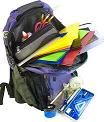 ______________2.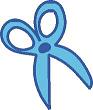 ______________3.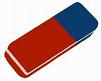 ______________4.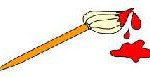 ______________5.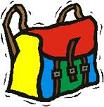 ______________6.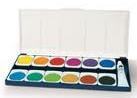 ______________7.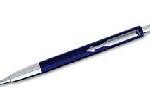 ______________8.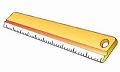 ______________9.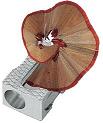 ______________10.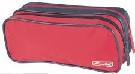 _________________11.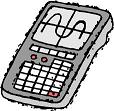 _________________12.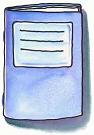 _________________13.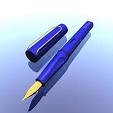 _________________14.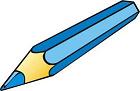 _________________15.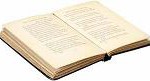 _________________16.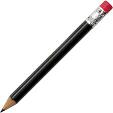 _________________17.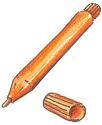 _________________